  MADONAS NOVADA PAŠVALDĪBA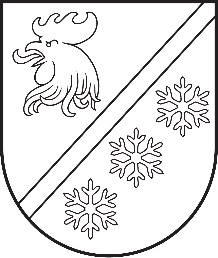 Reģ. Nr. 90000054572Saieta laukums 1, Madona, Madonas novads, LV-4801 t. 64860090, e-pasts: pasts@madona.lv ___________________________________________________________________________MADONAS NOVADA PAŠVALDĪBAS DOMESLĒMUMSMadonā2024. gada 28. martā						        	     		           Nr. 163								                  (protokols Nr. 6, 15. p.)				Par finansējuma piešķiršanu Jaunkalsnavas dīķa pontona laipas izveidei 	Kalsnavas pagasta, Jaunkalsnavā ir liels dīķis, gandrīz pašā centrā. To iedzīvotāji apmeklē visu sezonu – peldoties, makšķerējot, slidojot, supojot un atpūšoties krastmalā. Ir izvietoti soli, dīķis regulāri tiek apļauts un gādāts par tīru vidi, ir pārģērbšanās kabīne. Lai attīstītu šo atpūtas zonu, vēlamies uzstādīt pontona laipu, kas nodrošinātu:Vieglāka piekļuve ūdens tūrismam: Pontona laipa nodrošina vieglu un drošu piekļuvi ūdens tūrisma aktivitātēm, kā piemēram, laivu vai SUP dēļu braucieniem, peldēšanai un zvejošanai. Tas veicina aktīvāku izmantojumu un pievilcību šai vietai, piesaistot gan vietējos iedzīvotājus, gan tūristus.Jaunas tūrisma iespējas: Pontona laipas ieviešana uzlabos tūrisma potenciālu, piedāvājot jaunus un interesantus piedzīvojumus ūdens tuvumā. Tā veidos jaunu tūrisma vietu un piesaistīs vairāk apmeklētāju, uzlabojot ekonomisko situāciju, veicinot reģionālo attīstību un sniedzot jaunas iespējas vietējiem uzņēmējiem.Atpūtas zona: Pontona laipa kalpos kā pamats, uz kura var izveidot rekreācijas un atpūtas zonu pie ūdens. Šāda vieta būs pievilcīga gan ģimenes atpūtai, gan vietējiem sabiedriskajiem pasākumiem.Drošība un aizsardzība: Ar piemērotu konstrukciju un drošības elementiem, pontona laipa nodrošina drošu piekļuvi ūdenim. Tas ļauj cilvēkiem baudīt ūdens priekus, neuztraucoties par drošību un nevēlamām situācijām. Pontona laipa var kalpot kā piekļuves punkts ārkārtas situāciju gadījumā, ļaujot viegli sasniegt ūdeni gan glābšanas, gan citās nepieciešamības situācijās.Ekoloģiska ilgtspēja: Pielietojot videi draudzīgas tehnoloģijas, pontona laipas atbilst augstākajiem ilgtspējas standartiem, ir videi draudzīgas un palīdz saglabāt dabas vidi un ūdens ekosistēmu.Šie aspekti kopā veido vērienīgu uzlabojumu sabiedriskās vietās, piešķirot tām jaunu dzīvotspēju, funkcionalitāti un drošību.Ir veikta tirgus izpēte. Par piemērotāko pontona laipas piedāvājumu ir atdzīts SIA “PONTON.LV”, kas uz 13.02.2024. sastāda 8156.52 EUR (9869,39 EUR ar PVN). Cenā iekļauta piegādes un montāžas izmaksas.Noklausījusies sniegto informāciju, ņemot vērā 13.03.2024. Uzņēmējdarbības, teritoriālo un vides jautājumu komitejas un 19.03.2024. Finanšu un attīstības komitejas atzinumus, atklāti balsojot: PAR - 16 (Agris Lungevičs, Aigars Šķēls, Aivis Masaļskis, Andris Dombrovskis, Andris Sakne, Artūrs Čačka, Artūrs Grandāns, Arvīds Greidiņš, Gatis Teilis, Gunārs Ikaunieks, Iveta Peilāne, Kaspars Udrass, Rūdolfs Preiss, Sandra Maksimova, Valda Kļaviņa, Zigfrīds Gora), PRET - NAV, ATTURAS - NAV, Madonas novada pašvaldības dome NOLEMJ:Piešķirt Kalsnavas pagasta pārvaldei finansējumu 9869,39 EUR apmērā no Madonas novada pašvaldības budžeta nesadalītajiem līdzekļiem, kas ņemti no Kalsnavas pagasta pārvaldes atlikuma.             Domes priekšsēdētājs					             A. Lungevičs	Bieriņš 25646161